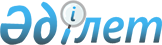 Қылмыстық жазаларды және өзге де қылмыстық-құқықтық ықпал ету шараларын орындайтын мекемелер мен органдардың қызметіне жәрдемдесу, сондай-ақ қылмыстық жазаларын өтеген адамдарға әлеуметтік және өзге де көмекті ұйымдастыру бойынша жергілікті атқарушы органдардың жанындағы консультациялық-кеңесші орган туралы үлгі ережені бекіту туралыҚазақстан Республикасы Ішкі істер министрінің 2014 жылғы 28 қарашадағы № 853 бұйрығы. Қазақстан Республикасының Әділет министрлігінде 2014 жылы 30 желтоқсанда № 10050 тіркелді.
      РҚАО-ның ескертпесі!
      Осы бұйрықтың қолданысқа енгізілу тәртібін 4-тармақтан қараңыз.
      Қазақстан Республикасының 2014 жылғы 5 шілдедегі Қылмыстық-атқару кодексiнiң 16-бабы 1-бөлігінің 17) тармақшасына сәйкес БҰЙЫРАМЫН:
      1. Қоса берiлiп отырған Қылмыстық жазаларды және өзге де қылмыстық-құқықтық ықпал ету шараларын орындайтын мекемелер мен органдардың қызметіне жәрдемдесу, сондай-ақ қылмыстық жазаларын өтеген адамдарға әлеуметтік және өзге де көмекті ұйымдастыру бойынша жергілікті атқарушы органдардың жанындағы консультациялық-кеңесші орган туралы үлгі ереже бекiтiлсiн.
      2. Қазақстан Республикасы Ішкі істер министрлігінің Қылмыстық-атқару жүйесі комитеті (Б.М. Бердалин):
      1) осы бұйрықты Қазақстан Республикасы Әділет министрлігінде мемлекеттік тіркеуді;
      2) осы бұйрықты "Әділет" ақпараттық-құқықтық жүйесінде және ресми бұқаралық ақпарат құралдарында ресми жариялауды;
      3) осы бұйрықты Қазақстан Республикасы Ішкі істер министрлігінің www.mvd.gov.kz интернет-ресурсында орналастыруды қамтамасыз етсін.
      3. Осы бұйрықтың орындалуын бақылау Қазақстан Республикасы Ішкі істер министрінің орынбасары полиция полковнигі Б.Б. Бисенқұловқа және Қазақстан Республикасы Ішкі істер министрлігі Қылмыстық-атқару жүйесі комитетіне (Б.М. Бердалин) жүктелсін.
      4. Осы бұйрық ресми жариялануы тиіс және 2015 жылғы 1 қаңтардан бастап қолданысқа енгізіледі. Қылмыстық жазаларды және өзге де қылмыстық-құқықтық ықпал ету
шараларын орындайтын мекемелер мен органдардың қызметіне жәрдемдесу, сондай-ақ қылмыстық жазаларын өтеген адамдарға әлеуметтік және өзге де көмекті ұйымдастыру бойынша жергілікті атқарушы органдардың жанындағы консультациялық-кеңесші орган туралы үлгі ереже 1-тарау. Жалпы ережелер
      Ескерту. 1-тараудың тақырыбы жаңа редакцияда – ҚР Ішкі істер министрінің 04.12.2019 № 1034 (алғашқы ресми жарияланған күнінен кейін күнтізбелік он күн өткен соң қолданысқа енгізіледі) бұйрығымен.
      1. Осы Ереже Қазақстан Республикасының Қылмыстық-атқару кодексінің 16-бабы 1-бөлігінің 17) тармақшасына сәйкес Қазақстан Республикасы облыстың, республикалық маңызы бар қаланың, астананың, ауданның, облыстық маңызы бар қаланың жергілікті атқарушы органдары жанынан құрылатын консультациялық-кеңесші органның (бұдан әрі – консультациялық-кеңесші орган) мәртебесін және өкілеттіктерін айқындайды.
      Ескерту. 1-тармақ жаңа редакцияда – ҚР Ішкі істер министрінің 26.04.2023 № 330 (алғашқы ресми жарияланған күнінен кейін күнтізбелік он күн өткен соң қолданысқа енгізіледі) бұйрығымен.


      2. Консультациялық-кеңесші орган қылмыстық жазалар өтеген адамдарға әлеуметтiк және өзге де көмек көрсету, оларды оңалту, сондай-ақ Қазақстан Республикасының жергілiктi атқарушы органдарының құзыретiне жатқызылған қылмыстық-атқару жүйесi органдары мен мекемелерi қызметінiң мәселелерi бойынша ұсыныстар әзiрлеу үшiн құрылады. 2-тарау. Консультациялық-кеңесші органның міндеттері
      Ескерту. 2-тараудың тақырыбы жаңа редакцияда – ҚР Ішкі істер министрінің 04.12.2019 № 1034 (алғашқы ресми жарияланған күнінен кейін күнтізбелік он күн өткен соң қолданысқа енгізіледі) бұйрығымен.
      3. Консультациялық-кеңесші органның негізгі міндеттері:
      қылмыстық жазаларды және өзге де қылмыстық-құқықтық ықпал ету шараларын орындайтын қылмыстық-атқару жүйесі органдарының және мекемелерінің қызметіне көмек көрсету;
      "Мемлекеттік сатып алу туралы" Қазақстан Республикасының 2015 жылғы 4 желтоқсандағы Заңына сәйкес қылмыстық-атқару жүйесінің кәсіпорындарында тауарларды (жұмыстарды, қызметтерді) сатып алуға тапсырыстар орналастыру;
      сотталғандардың еңбегін, оның ішінде бас бостандығынан айыру түрінде қылмыстық жазаларын өтеп жатқан адамдарды еңбекпен қамтамасыз ету мақсатында коммуналдық қызметтер мен кәсіпорындардың қажеттіліктері үшін қылмыстық-атқару жүйесі мекемелерінің жанындағы өндірісті дамытуды ұйымдастыру;
      қылмыстық-атқару жүйесінің мекемелері мен кәсіпорындарын Кодекске сәйкес сотталғандарды еңбекте пайдалану жолымен өңірлік және жергілікті маңызы бар проблемаларды шешуге тарту;
      бас бостандығынан айыруға сотталғандармен тәрбие жұмысын ұйымдастыру;
      қайырымдылық концерттерін, кездесулер, дәрістер, сотталғандарға заң консультациялары мен өзге де құқықтық көмекті, спорттық, ағартушылық және мәдени іс-шараларды ұйымдастыруға, қылмыстық-атқару жүйесі мекемелерінің кітапхана қорларын толықтыруға көмек көрсету;
      Қазақстан Республикасының заңнамасына сәйкес өзге де мәселелер бойынша ұсыныстар әзірлеу болып табылады.
      Ескерту. 3-тармақ жаңа редакцияда – ҚР Ішкі істер министрінің 04.12.2019 № 1034 (алғашқы ресми жарияланған күнінен кейін күнтізбелік он күн өткен соң қолданысқа енгізіледі) бұйрығымен.


      4. Қазақстан Республикасы облыстың, республикалық маңызы бар қаланың, астананың, ауданның, облыстық маңызы бар қаланың жергілікті атқарушы органдары жанындағы консультациялық-кеңесші органның міндеттеріне:
      босатылатын сотталғандарды еңбекке және тұрмыстық орналастыруға көмек көрсету бойынша жергілікті атқарушы органдардың қылмыстық-атқару жүйесі мекемелерімен өзара іс-қимыл жасасуын үйлестіру;
      қылмыстық жазаларын өтеген адамдарға әлеуметтік және өзге де көмекті, оның ішінде мүгедектігі бар адамдарды және зейнеткерлерді мүгедектігі бар адамдарға және қарттарға арналған үйлерге орналастыруды ұйымдастыру;
      сотталғандардың шағымдары мен өтініштерін қылмыстық-атқару жүйесі мекемелері әкімшілігінің уақтылы және дұрыс шешуіне көмек көрсету;
      жергілікті атқарушы органдар өкілдерінің қылмыстық-атқару жүйесі мекемелері комиссиясының қызметіне қатысуы;
      сотталғандарды ұстаудың коммуналдық-тұрмыстық және медициналық-санитарлық жағдайларын жақсартуға көмек көрсету;
      қылмыстық-атқару жүйесі мекемелерінде жалпы білім беретін және кәсіптік мектептерді ұйымдастыру;
      қылмыстық жаза қолдану тәртібінде қоғамдық жұмыстарға тартылған адамдар үшін қоғамдық жұмыс объектілерін белгілеу бойынша жергілікті атқарушы органдардың жұмысын ұйымдастыру;
      қылмыстық-атқару жүйесі мекемелерінен босатылған, сондай-ақ қоғамнан оқшаулаумен байланысты емес жазасын өтеп жатқан адамдарға еңбекке және тұрмыстық орналасуға, әлеуметтік және өзге де көмектің басқа түрлерін ұйымдастыруға көмек көрсету; 
      бас бостандығынан айыру орындарынан босатылған адамдарға әлеуметтік-құқықтық көмектер көрсету жұмыстарын жүзеге асыратын үкіметтік емес ұйымдар мен қоғамдық бірлестіктер үшін мемлекеттік әлеуметтік тапсырыс пен гранттар бөлу бойынша көмек көрсету жөніндегі ұсыныстарды да қарау жатады.
      Ескерту. 4-тармақ жаңа редакцияда – ҚР Ішкі істер министрінің 26.04.2023 № 330 (алғашқы ресми жарияланған күнінен кейін күнтізбелік он күн өткен соң қолданысқа енгізіледі) бұйрығымен.

 3-тарау. Консультациялық-кеңесші органның функциялары
      Ескерту. 3-тараудың тақырыбы жаңа редакцияда – ҚР Ішкі істер министрінің 04.12.2019 № 1034 (алғашқы ресми жарияланған күнінен кейін күнтізбелік он күн өткен соң қолданысқа енгізіледі) бұйрығымен.
      5. Консультациялық-кеңесші орган:
      1) мемлекеттiк органдарға құзыретiне кiретiн мәселелер бойынша ұсыныстар енгізеді;
      2) мемлекеттiк органдардан консультациялық-кеңесші органның мiндеттерiн iске асыру үшiн қажеттi ақпаратты, материалдарды сұратады және алады;
      3) заңнамада белгiленген тәртiппен қылмыстық-атқару жүйесi мекемелеріне, түзеу жұмыстарындағы сотталғандардың жұмыс орындарына, мерзiмiнен бұрын шартты түрде, шартты түрде босатылғандарға және бас бостандығынан айыруға байланысты емес жазалау шараларына сотталған басқа да адамдарға барады;
      4) қылмыстық-атқару жүйесi мекемелерiнің басшыларын, сондай-ақ жергiлiктi атқарушы органдардың басшыларын консультациялық-кеңесші органның құзыретiне кiретiн мәселелер бойынша алайда жылына кемінде екi рет тыңдайды. 4-тарау. Консультациялық-кеңесші органның жұмысын ұйымдастыру
      Ескерту. 4-тараудың тақырыбы жаңа редакцияда – ҚР Ішкі істер министрінің 04.12.2019 № 1034 (алғашқы ресми жарияланған күнінен кейін күнтізбелік он күн өткен соң қолданысқа енгізіледі) бұйрығымен.
      6. Консультативтік-кеңесші органның құрамы денсаулық сақтау, жұмыспен қамту, әлеуметтік бағдарламалар, мәдениет, білім беру, кәсіпкерлік, өнеркәсіп, жер қатынастары, дене шынықтыру салаларында басқаруды және үйлестiрудi жүзеге асыратын жергiлiктi атқарушы орган басшыларының, сондай-ақ қылмыстық жазаларды орындау саласындағы қызметті жүзеге асыратын үкіметтік емес ұйымдар мен қоғамдық бірлестіктердің өкілдерінен құрылады.
      Ескерту. 6-тармақ жаңа редакцияда – ҚР Ішкі істер министрінің 22.08.2017 № 577 (алғашқы ресми жарияланған күнінен кейін күнтізбелік он күн өткен соң қолданысқа енгізіледі) бұйрығымен


      7. Консультациялық-кеңесші органның құрамына лауазымы бойынша аумақтық қылмыстық-атқару жүйесi органының бастығы кiредi.
      8. Консультациялық-кеңесші органның құрамына орталық атқарушы органдардың аумақтық бөлiністерiнiң басшылары, сондай-ақ келiсiм бойынша прокуратура өкiлдерi, мәслихат депутаттары да кiреді.
      9. Консультациялық-кеңесші органды жергiлiктi атқарушы орган басшысының орынбасары басқарады.
      10. Консультациялық-кеңесші органның отырыстары қажеттiлiгіне қарай, бiрақ тоқсанына кемінде бiр рет өткiзiледi.
      11. Консультациялық-кеңесші орган жыл сайын мәслихат алдында өз қызметінің нәтижелері туралы есеп береді.
      12. Консультациялық-кеңесші органның кезектi отырысының күн тәртiбiн, сондай-ақ оның өтетiн орнын, уақытын, тәртiбiн және мерзiмiн консультациялық-кеңесші органның басшысы белгілейдi.
      13. Консультациялық-кеңесші органның шешiмдерi ұсынымдық сипатта болады.
					© 2012. Қазақстан Республикасы Әділет министрлігінің «Қазақстан Республикасының Заңнама және құқықтық ақпарат институты» ШЖҚ РМК
				
      Министрполиция генерал-лейтенанты

Қ. Қасымов
Қазақстан Республикасы
Ішкі істер министрінің
2014 жылғы 28 қарашадағы
№ 853 бұйрығымен
бекітілген